SUNDAY 27th JANUARY 2019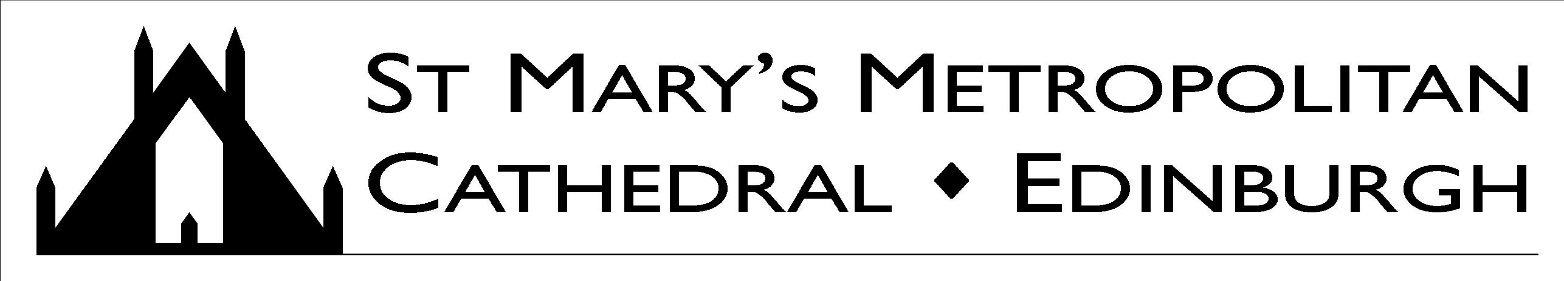 THIRD SUNDAY OF THE YEAR – YEAR CA very warm welcome to Mass today, especially to those visiting the Cathedral.Welcome to Max & Jessica Cooper who will be baptised here in the Cathedral on Saturday!Marriage & Baptisms: Couples should contact the parish office at Cathedral House at least six months prior to their proposed wedding. For baptisms also contact the parish office. Collection for Sunday 20th January: £2,342.80; Thank you.Rite of the Presentation of the Creed – Today at 9amToday at the 9am Mass we welcome the children of P4 with their parents and families for the Rite of the Presentation of the Creed. Please keep them all in your prayers as they continue to prepare for their First Holy Communion later on this year.Quiz Night – Friday February 22ndSt. Mary's Cathedral Quiz Night – will be held on Friday, 22 February at 7.30pm in the Cafe!  Why go to the pub for quiz night when you and your friends can join in at the Cathedral?  We will be handing out a superb mystery prize for the winning team at the end of the evening.  Teams can be no larger than 6 people.  Tickets will be sold after all masses and are £5 per person, with children under 16 free!  We will be serving pizza and have a cash bar available for drinks.  Grab your friends and family and start your own team.The Cathedral Young Adults Group – This TuesdayThe Cathedral Young Adults group will meet again this Tuesday at 7pm in Cathedral Café. We welcome Joanna Bogle, journalist, broadcaster and author of many books, who will give a talk on the life and witness of St John Paul II. All adults aged 18-35 very welcome.Altar Servers’ Training – 16th FebruaryThere will be an important training session for all Cathedral altar servers at 3pm on Saturday 16th of February. It is important that all our wonderful altar servers attend this training session. If you, or your children, are interested in becoming an altar server, this would be a great opportunity to begin. For more information, please speak to Fr Patrick or Fr Jamie after Mass.   Have you been Confirmed?For many and various reasons, sometimes people never actually get confirmed. If you are an adult who has never been confirmed, the Cathedral will be running a course for you during Lent this year with a view to Confirmation at the Easter Vigil on 20th April. Meetings will take place on Monday nights at 7pm in the Cathedral House. If you would like to know more or register for the course, please e-mail Sr. Mary Simone: cathedralhouse@stmaryscathedral.co.uk.Information & Training Day for Youth Leaders - Saturday 9th FebruaryThere will be a day for Youth Leaders on Saturday 9th February, 11am-3pm, at the Gillis Centre. There will be presentations from experienced youth leaders on how to set up a parish Youth Group. Holy Mass at 3pm. To book a place contact Christine Clark: catechistcommissionbooking@gmail.comSexual Abuse in the Church – Saturday 16th FebruaryFrom Grief to Grace is a program that seeks to help people address the effects & treatment of sexual abuse, especially in the Church. On Saturday 16th February Fr Dominic Allain, the International Pastoral Director of the program, will lead an afternoon of reflection and engagement on the issue. The afternoon will be held at the Gillis Centre (100 Strathearn Road, EH9 1BB) and will begin at 2pm. All are welcome. If you would like to book: grief-to-grace-tickets.eventbrite.co.ukDay for Extraordinary Ministers of Holy Communion – Saturday 23rd FebruaryThe Archdiocese have a day for all Eucharistic Ministers on Saturday 23rd February. The day will take place at the Gillis Centre, from 11am to 3pm. To find out more or to book a place contact Anne Lamond: catecheticscommissionbooking@gmail.comWeekend for Those Suffering through Divorce, Separation or WidowhoodThe Beginning Experience are holding a weekend for those who find themselves suffering bereavement through divorce, separation or widowhood, from 22nd-24th March at St. Mary’s Monastery, Kinnoull. For details see beginningexpereiencescotland@hotmail.com or contact Catherine on 0131 665 3383. Completed Applications must be returned by 9th March 2019.Stay at Nunraw AbbeyThe Cistercian Monks of Nunraw Abbey have now opened a part of the Monastery as their new guest house. They can be contacted by telephone on 01620 830 223 between the hours of 9.00 to 11.00 am and 2:30 to 4:30 pm. Please note that there is now a tariff for guests which is set at commercial rates.Next Sunday is Donut Sunday!And we will be handing out a free copy of an excellent book entitled “Try Praying” to all who attend Mass next week. Professor John Wyatt will give a Public Lecture on Monday 4th February at 7.00pm, on “Being Human in an age of Artificial Intelligence” at the James Watt Centre on the Edinburgh Campus of Herriot Watt University. Refreshments will be served from 6.00pm. Registration via Eventbrite by 31st January https://bit.ly/2JQqeBD or contact Ruth.Duncan@hw.ac.uk or call 0131 451 4508The Augustinian Canonesses at Boarbank Hall offers a variety of talks, courses and retreats for 2019. Please see their website, www.boarbankhall.org.uk for more information. The Way of St Andrew Visitors to Edinburgh, try out our pilgrimage ways over the Charismas Period. Great scenery from coastal to moorland, with opportunity for reflections. Please visit http://www.thewayofstandrews.com/_______________________________________________________________________________________________________________________________Please remember in your prayers the following people and those who care for them: Vittoria Alongi, Gloria Crolla, Mary Foster, Danny Gallagher, Joseph Gilhooley, Thomas Kerr, Rose Maughan, Patsy McArthur, William McNair, James McManus, Janette Myles, Mary and Hugh Nicholson, Theresa Nihill, James Robertson, Pat Robson, Bridget Sweeney, Mary Turnbull, Francesca Maccagnano, Margaret Brennan.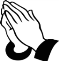 Fr Patrick, Fr Jamie, Sr. Mary Simone and Deacon Peter Parish Office (9:00am-3:00pm): Cathedral House, 61 York Place, Edinburgh, EH1 3JD, Tel: 0131 556 1798 Email: cathedralhouse@stmaryscathedral.co.uk@edinburghcathedral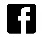 Parish Council: ppccathedral@stmaryscathedral.co.ukFinance (Caroline Reid) Tel: 0131 523 0101 Safeguarding: Maureen McEvoy Hospital Chaplains: Western General: 07970 537432; Royal Infirmary: 0131 536 1000 & ask for priest on callNewsletter available online: www.stmaryscathedral.co.uk   Produced & printed by St Mary’s Cathedral.St Mary’s Cathedral is a parish of the Archdiocese of St Andrew & Edinburgh, a charity registered in Scotland, number SC008540DAYTIMEHOLY DAYMASS INTENTIONSunday 27th (Vigil)  6.00pm9.00am10.30amPolishMilly Fox (RIP)Michael Loughnan (RIP)12noon5.45pm 7.30pm PolishCathedral Cleaning VolunteersJacob Carnegie & FamilyMonday 28th   8.00am12.45pmSt Thomas AquinasHew Fleetwood Hamilton-Dalrymple (RIP)Mary GradyTuesday 29th Wednesday 30th    Thursday 31st Friday 1st Saturday 2nd 8.00am12.45pm8.00am12:45pm8.00am12.45pm8.00am 12.45pm10.00am St John BoscoPresentation of the LordMargaret O’Neill (RIP)Mrs Phil O’Donnell (RIP)Alex Cummings (RIP)George Green (RIP)Freddy Comerfers (RIP)Heidi McMahonMarie ClaireNichola & Steven ParrettMissionaries of CharityConfessions: Saturday 10.30am to 12 noon, 5.00pm to 5.45pmConfessions: Saturday 10.30am to 12 noon, 5.00pm to 5.45pmConfessions: Saturday 10.30am to 12 noon, 5.00pm to 5.45pmConfessions: Saturday 10.30am to 12 noon, 5.00pm to 5.45pmExposition of the Blessed Sacrament: Monday to Friday 11.30am to 12.45pm, Saturday 10.30am to 12.00pm.Exposition of the Blessed Sacrament: Monday to Friday 11.30am to 12.45pm, Saturday 10.30am to 12.00pm.Exposition of the Blessed Sacrament: Monday to Friday 11.30am to 12.45pm, Saturday 10.30am to 12.00pm.Exposition of the Blessed Sacrament: Monday to Friday 11.30am to 12.45pm, Saturday 10.30am to 12.00pm.